      2020 елда   Теләче муниципаль районы Олы Мишә авыл җирлегендә   салым чыгымнары исемлеген төзү һәм салым чыгымнарын бәяләү Тәртибен раслау турындаРоссия Федерациясе Бюджет кодексының 1743 статьясы, «Россия Федерациясе субъектларының һәм муниципаль берәмлекләрнең салым чыгымнарын бәяләүгә карата гомуми таләпләр турында» 2019 елның 22 июнендәге 796 номерлы Россия Федерациясе Хөкүмәте карары нигезендә,  Теләче муниципаль районы Олы Мишә авыл җирлеге  Башкарма комитеты                                                 КАРАР БИРӘ:1. Теләче муниципаль районы Олы Мишә авыл җирлегендә  китерелгән салым чыгымнары исемлеген төзү һәм салым чыгымнарын бәяләү Тәртибен расларга.2. Татарстан Республикасы буенча Федераль салым хезмәте идарәсенә 1 сентябрьгә кадәр муниципаль берәмлек Башкарма комитетына хисап елы өчен, хисап елына кадәрге ел өчен белешмәләр җибәрергә тәкъдим итәргә:ташламалардан файдаланучы түләүчеләр саны турында;Олы Мишә авыл җирлеге бюджетына керми калган керемнәр суммалары турында;Олы Мишә авыл җирлеге һәр салым чыгымнары буенча.  3.  Әлеге карарның үтәлешен контрольдә тотутыны үз өстемдә калдырам.         4.  Әлеге карар рәсми басылып чыккан көненнән үз көченә керә.                                                      Р.М.Галимуллин Олы Мишә авыл  җирлеге Башкарма комитетының  2020 ел 7 нче                                                                                              номерлы карары белән                                                                                                                    расланды 2020 елда Татарстан Республикасы Теләче муниципаль районы Олы Мишә авыл җирлеге салым чыгымнары исемлеген формалаштыру һәм салым чыгымнарын бәяләүне уздыру тәртибеI. Гомуми нигезләмәләр1. Әлеге Тәртип Олы Мишә авыл җирлеге салым чыгымнары исемлеген формалаштыру кагыйдәләрен билгели, Олы Мишә авыл җирлеге салым чыгымнарын бәяли (алга таба – Тәртип, муниципаль берәмлек).2. Әлеге тәртиптә «Россия Федерациясе субъектларының һәм муниципаль берәмлекләрнең салым чыгымнарын бәяләүгә карата гомуми таләпләр турында» Россия Федерациясе Хөкүмәтенең 2019 елның 22 июнендәге 796 номерлы карары белән расланган Россия Федерациясе субъектларының һәм муниципаль берәмлекләрнең салым чыгымнарын бәяләүгә карата гомуми таләпләр буенча (алга таба-Гомуми таләпләр) билгеләнгән терминнар һәм төшенчәләр кулланыла.3. Муниципаль берәмлекнең салым чыгымнарын муниципаль программаларга кертү муниципаль программалар, муниципаль программаларның структур элементлары һәм (яисә) муниципаль программаларга карамаган муниципаль берәмлекнең социаль-икътисадый сәясәте максатларыннан чыгып гамәлгә ашырыла.4. Муниципаль берәмлекнең салым чыгымнарын бәяләү максатларында муниципаль берәмлек Башкарма комитеты:муниципаль берәмлекнең салым чыгымнары исемлеген төзи;муниципаль берәмлекнең салым чыгымнарын бәяләү нәтиҗәләрен анализлауны һәм гомумиләштерүне гамәлгә ашыра.II. Муниципаль берәмлекнең салым чыгымнары исемлеген формалаштыру5. Чираттагы финанс елына һәм план чорына муниципаль берәмлекнең салым чыгымнары Исемлеге муниципаль берәмлекнең Башкарма комитеты тарафыннан төзелә һәм агымдагы елның 1 июненә кадәр раслана.6. Муниципаль берәмлекнең салым чыгымнарының расланган Исемлеге муниципаль берәмлекнең рәсми сайтында агымдагы елның 1 июленнән дә соңга калмыйча урнаштырыла.7. Муниципаль берәмлекнең салым чыгымнарын бәяләү максатларында Татарстан Республикасы буенча Федераль салым хезмәте идарәсе муниципаль берәмлек Башкарма комитетына хисап финанс елы өчен һәм хисап чорына кадәрге ел өчен муниципаль берәмлекнең салым чыгымнарының фискаль характеристикалары турында мәгълүмат бирә.8. Муниципаль берәмлекнең салым чыгымнарын бәяләүне уздыру максатларында муниципаль берәмлекнең Башкарма комитеты ел саен, 1 августка кадәр, ел саен, Федераль салым хезмәтенең Татарстан Республикасы буенча идарәсенә, муниципаль берәмлекнең тиешле салым чыгымнарын, шул исәптән хисап елында һәм алдагы хисап елында гамәлдә булган норматив хокукый актларын һәм әлеге Тәртипкә кушымтада каралган башка мәгълүматны күрсәтеп, түләүчеләр категорияләре турында белешмәләр җибәрә.9. Муниципаль берәмлекнең салым чыгымнары исемлегенә кертелгән мәгълүматны үзгәртүне күздә тоткан норматив хокукый актлар кабул ителгән очракта, муниципаль берәмлекнең Башкарма комитеты тиешле норматив хокукый акт үз көченә кергән көннән соң 10 эш көне эчендә муниципаль берәмлекнең салым чыгымнары исемлегенә тиешле үзгәрешләр кертә.III. Муниципаль берәмлекнең салым чыгымнарын бәяләү тәртибе.10. Салым чыгымнарын бәяләү муниципаль берәмлек Башкарма комитеты тарафыннан башкарыла һәм үз эченә ала:- муниципаль берәмлекнең салым чыгымнары күләмнәрен бәяләү;- муниципаль берәмлекнең салым чыгымнарының нәтиҗәлелеген бәяләү.11. Муниципаль берәмлекнең салым чыгымнары нәтиҗәлелеген бәяләү үз эченә ала:- муниципаль берәмлекнең салым чыгымнарының максатчанлыгын бәяләү;- муниципаль берәмлекнең салым чыгымнары нәтиҗәлелеген бәяләү.12. Муниципаль берәмлекнең салым чыгымнарының максатчанлыгы критерийлары булып тора:муниципаль берәмлекләрнең салым чыгымнарының муниципаль программаларның максатларына, муниципаль программаларның структур элементларына һәм (яисә) муниципаль программаларга карамаган муниципаль берәмлекнең социаль-икътисадый сәясәте максатларына туры килүе;салым түләүчеләрнең ташламалардан файдаланучыларның саны һәм бишьеллык чорда түләүчеләрнең гомуми саны белән чагыштыруы белән характерлана торган салым ташламаларына ихтыяҗы бар.Муниципаль берәмлекнең салым чыгымнары әлеге пунктта күрсәтелгән критерийларның берсе генә булса да туры килмәсә дә, муниципаль берәмлек Башкарма комитетына түләүчеләр өчен ташламаларны саклау (аныклау, юкка чыгару) турында тәкъдимнәр тапшырырга кирәк.13. Муниципаль берәмлекнең салым чыгымының нәтиҗәлелек критерие буларак муниципаль программа максатларына яисә муниципаль программаларга керми торган муниципаль берәмлекнең социаль-икътисадый сәясәте максатларына ирешүнең ким дигәндә бер күрсәткече (Индикаторы) яисә муниципаль берәмлекнең салым чыгымнары йогынты ясый торган башка күрсәткеч (индикатор) буларак билгеләнә. Әлеге күрсәткеч (күрсәткечләр) агымдагы финанс елына, чираттагы финанс елына һәм план чорына, хисап елына, аннан алдагы елга билгеләнә. Түләүчеләр өчен каралган ташламалар муниципаль программа максатларына һәм (яисә) муниципаль программаларга кермәгән муниципаль берәмлекнең социаль-икътисадый сәясәте максатларына ирешү күрсәткече (индикаторы) дәрәҗәсен үзгәртүгә кертелгән, ул, ташламаларны исәпкә алмыйча, күрсәтелгән күрсәткечнең (индикаторның) әһәмиятен исәпкә алып, күрсәтелгән күрсәткечнең (индикаторның) әһәмиятен исәпкә алып, күрсәтелгән күрсәткечнең (индикаторның) әһәмияте арасындагы аерма буларак исәпләнә.14. Муниципаль берәмлекнең салым чыгымнары нәтиҗәлелеген бәяләү муниципаль берәмлекнең салым чыгымнарының бюджет нәтиҗәлелеген бәяләүне үз эченә ала.15. Муниципаль берәмлекнең салым чыгымнарының бюджет нәтиҗәлелеген бәяләү максатларында муниципаль берәмлекнең муниципаль программасы максатларына һәм (яисә) муниципаль берәмлекнең муниципаль программаларына кермәгән социаль-икътисадый сәясәте максатларына ирешүнең альтернатив механизмнарын куллану нәтиҗәлелегенә һәм ташламалар бирү нәтиҗәлелегенә чагыштырмача анализ ясала.16. Чагыштырма анализ муниципаль берәмлекнең муниципаль программасы максатларына һәм (яисә) муниципаль берәмлекнең социаль-икътисадый сәясәте максатларына ирешүнең альтернатив механизмнарын куллану очрагында муниципаль берәмлек бюджеты чыгымнары күләмнәрен һәм бирелгән ташламалар күләмен (муниципаль берәмлекнең муниципаль программасы максатларына һәм (яисә) муниципаль берәмлекнең социаль-икътисадый сәясәте максатларына ирешүнең күрсәткече (Индикаторы) артуын һәм муниципаль берәмлекнең муниципаль программаларына керми торган муниципаль берәмлекнең салым чыгымнарының 1 сумына һәм шул ук күрсәткечкә (индикатор) ирешү өчен муниципаль берәмлек бюджеты чыгымнарының 1 сумына чагыштыруны үз эченә ала. Муниципаль берәмлекнең муниципаль программасы максатларына һәм (яисә) муниципаль берәмлекнең муниципаль программаларга карамаган социаль-икътисадый сәясәте максатларына ирешүнең альтернатив механизмнары сыйфатында муниципаль берәмлек исәпкә алынырга мөмкин:а) муниципаль берәмлек бюджеты акчалары исәбеннән ташламалар алу хокукына ия түләүчеләргә турыдан-туры финанс ярдәменең субсидияләре яисә башка рәвешләре;б) ташламаларга хокукы булган түләүчеләрнең йөкләмәләре буенча муниципаль гарантияләрне бирү;в) ташламаларга хокуклы түләүчеләр эшчәнлеге өлкәсендә норматив җайга салуны һәм (яки) контроль-күзәтчелек функцияләрен гамәлгә ашыру тәртибен камилләштерү.17. Муниципаль берәмлекнең салым чыгымнарын бәяләү 1 октябрьгә кадәр башкарыла һәм үз эченә ала:- салым чыгымнарын бәяләү өчен күрсәткечләр исемлеге буенча мәгълүмат;- салым чыгымнарының максатчан характеристикаларына ирешү (ирешмәү), муниципаль программа максатларына һәм (яки) социаль-икътисадый сәясәт юнәлешләренә (максатларына) ирешүгә салым чыгымының кертеме турында нәтиҗәләр тупланган язма аңлатма; - аларга ирешү өчен нәтиҗәлерәк альтернатив механизмнар булу (булмау) турында тәкъдимнәр;- салым чыгымнарын саклау, аныклау (юк итү), яңа салым чыгымнарын билгеләү буенча тәкъдимнәр.18. Муниципаль берәмлекнең салым чыгымнарын бәяләү нәтиҗәләре муниципаль берәмлекнең бюджет һәм салым сәясәтенең төп юнәлешләрен формалаштырганда , шулай ук муниципаль программаларны гамәлгә ашыруның нәтиҗәлелеген бәяләгәндә исәпкә алына.Олы Мишә авыл җирлеге салым чыгымнары исемлеген формалаштыру тәртибенә кушымта Олы Мишә авыл җирлеге салым чыгымнарынбәяләү өчен күрсәткечләр исемлегеРЕСПУБЛИКА ТАТАРСТАНИСПОЛНИТЕЛЬНЫЙ КОМИТЕТБОЛЬШЕМЕШСКОГО СЕЛЬСКОГО ПОСЕЛЕНИЯТЮЛЯЧИНСКОГОМУНИЦИПАЛЬНОГО РАЙОНА Парковая ул., д. 3, с. Большая Меша, 422088тел.:  (84360) 55-1-45,    E-mail: Bms.Tul@tatar.ru РЕСПУБЛИКА ТАТАРСТАНИСПОЛНИТЕЛЬНЫЙ КОМИТЕТБОЛЬШЕМЕШСКОГО СЕЛЬСКОГО ПОСЕЛЕНИЯТЮЛЯЧИНСКОГОМУНИЦИПАЛЬНОГО РАЙОНА Парковая ул., д. 3, с. Большая Меша, 422088тел.:  (84360) 55-1-45,    E-mail: Bms.Tul@tatar.ru РЕСПУБЛИКА ТАТАРСТАНИСПОЛНИТЕЛЬНЫЙ КОМИТЕТБОЛЬШЕМЕШСКОГО СЕЛЬСКОГО ПОСЕЛЕНИЯТЮЛЯЧИНСКОГОМУНИЦИПАЛЬНОГО РАЙОНА Парковая ул., д. 3, с. Большая Меша, 422088тел.:  (84360) 55-1-45,    E-mail: Bms.Tul@tatar.ru 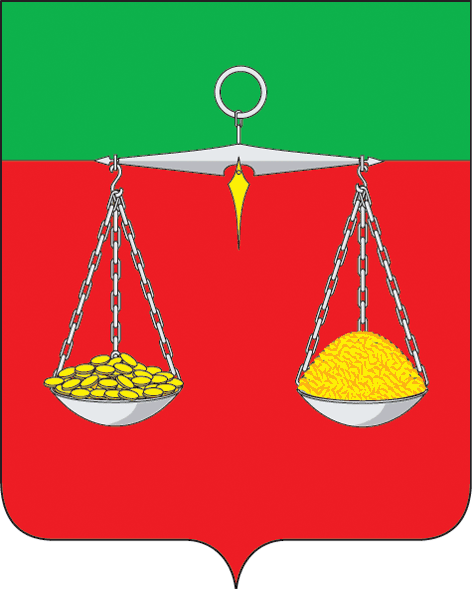 ТАТАРСТАН РЕСПУБЛИКАСЫТЕЛӘЧЕ  МУНИЦИПАЛЬРАЙОНЫ ОЛЫ МИШӘ АВЫЛ ҖИРЛЕГЕНЕҢБАШКАРМА КОМИТЕТЫ  Парк  ур., 3 нче йорт, Олы  Мишә авылы, 422088                                                          тел.:  (84360) 55-1-45,E-mail: Bms.Tul@tatar.ruТАТАРСТАН РЕСПУБЛИКАСЫТЕЛӘЧЕ  МУНИЦИПАЛЬРАЙОНЫ ОЛЫ МИШӘ АВЫЛ ҖИРЛЕГЕНЕҢБАШКАРМА КОМИТЕТЫ  Парк  ур., 3 нче йорт, Олы  Мишә авылы, 422088                                                          тел.:  (84360) 55-1-45,E-mail: Bms.Tul@tatar.ruТАТАРСТАН РЕСПУБЛИКАСЫТЕЛӘЧЕ  МУНИЦИПАЛЬРАЙОНЫ ОЛЫ МИШӘ АВЫЛ ҖИРЛЕГЕНЕҢБАШКАРМА КОМИТЕТЫ  Парк  ур., 3 нче йорт, Олы  Мишә авылы, 422088                                                          тел.:  (84360) 55-1-45,E-mail: Bms.Tul@tatar.ruОКПО 94318205  ОГРН 1061675010980  ИНН/КПП 1619004468/161901001ОКПО 94318205  ОГРН 1061675010980  ИНН/КПП 1619004468/161901001ОКПО 94318205  ОГРН 1061675010980  ИНН/КПП 1619004468/161901001ОКПО 94318205  ОГРН 1061675010980  ИНН/КПП 1619004468/161901001ОКПО 94318205  ОГРН 1061675010980  ИНН/КПП 1619004468/161901001ОКПО 94318205  ОГРН 1061675010980  ИНН/КПП 1619004468/161901001ОКПО 94318205  ОГРН 1061675010980  ИНН/КПП 1619004468/161901001    ПОСТАНОВЛЕНИЕ          № 7                       КАРАР                «06» апрель   2020 елКүрсәткеч атамасыКүрсәткеч атамасыМәгълүматлар чыганагыI. Муниципаль берәмлекнең салым чыгымының норматив һәм максатчан характеристикаларыI. Муниципаль берәмлекнең салым чыгымының норматив һәм максатчан характеристикаларыI. Муниципаль берәмлекнең салым чыгымының норматив һәм максатчан характеристикалары1.Муниципаль берәмлекнең салым ташламаларын, азат ителүне һәм салымнар буенча башка преференцияләрне билгели торган норматив хокукый актыМуниципаль берәмлек Башкарма комитеты2.Муниципаль берәмлекнең норматив хокукый актларында билгеләнгән салым ташламаларын, азат ителүләрне һәм башка преференцияләрне бирү шартларыМуниципаль берәмлек Башкарма комитеты3.Салым ташламалары, азат итү һәм башка преференцияләр каралган салым түләүчеләрнең максатчан категориясеМуниципаль берәмлек Башкарма комитеты4.Муниципаль берәмлекнең салым ташламаларын, азат ителүне һәм салымнар буенча башка преференцияләрне билгели торган норматив хокукый актлары нигезләмәләренең үз көченә керү датасыМуниципаль берәмлек Башкарма комитеты5.Муниципаль берәмлекнең норматив хокукый актлары белән салым ташламаларына, азат итүгә һәм салымнар буенча бүтән преференцияләргә бирелгән хокукның гамәлдә булу датасыМуниципаль берәмлек Башкарма комитеты6.Муниципаль берәмлекнең норматив хокукый актлары белән бирелгән салым ташламаларының, азат ителүләренең һәм башка преференцияләрнең гамәлдә булу чорыМуниципаль берәмлек Башкарма комитеты7.Муниципаль берәмлекнең норматив хокукый актларында билгеләнгән салым ташламаларының, азат ителүләренең һәм салымнар буенча башка преференцияләрнең гамәлдә булуын туктату датасыМуниципаль берәмлек Башкарма комитеты8.Салым ташламаларының, азат ителүләренең һәм салымнар буенча башка преференцияләрнең исемеМуниципаль берәмлек Башкарма комитеты9.Салым чыгымнарының максатчан категориясе (социаль ярдәм, стимуллаштыручы яисә техник ташлама)Муниципаль берәмлек Башкарма комитеты10.Муниципаль берәмлекнең норматив хокукый актларында билгеләнгән салым түләүчеләр өчен салым ташламалары, азат итү һәм башка преференцияләр бирү максатлары Муниципаль берәмлек Башкарма комитеты11.Салым ташламалары, азат итү һәм муниципаль берәмлекнең норматив хокукый актларында билгеләнгән башка преференцияләр каралган салым исемнәреМуниципаль берәмлек Башкарма комитеты12.Түләүчеләрнең аерым категорияләренә бирелгән салым ташламаларының, азат ителүләренең һәм башка преференцияләрнең башка түләүчеләр белән чагыштырганда өстенлекләре үзенчәлекләрен билгели торган төреМуниципаль берәмлек Башкарма комитеты13.Салым ташламалары, азат итү һәм салымнар буенча башка преференцияләр бирелә торган салым ставкасы күләмеМуниципаль берәмлек Башкарма комитеты14.Салым ташламалары, азат итүләр һәм салымнар буенча башка преференцияләр бирү белән бәйле рәвештә муниципаль берәмлекнең социаль-икътисадый сәясәте максатларына һәм (яисә) максатларына ирешү күрсәткече (индикаторы) Муниципаль берәмлек Башкарма комитетыII.  Салым чыгымнарының фискаль характеристикасы II.  Салым чыгымнарының фискаль характеристикасы II.  Салым чыгымнарының фискаль характеристикасы 15.Хисап елы өчен һәм хисап елына кадәр булган ел өчен муниципаль берәмлекнең норматив хокукый актлары нигезендә салым ташламалары, азат итүләр һәм башка преференцияләр күләме (мең сум)Федераль салым хезмәтенең Татарстан Республикасы буенча идарәсе16.Агымдагы финанс елына, чираттагы финанс елына һәм план чорына салым түләүчеләр өчен бирелгән салым ташламалары, азат итүләр һәм башка преференцияләр күләмен бәяләү (мең сум)Муниципаль берәмлек Башкарма комитеты17.Салым ташламасыннан, азат итүдән һәм муниципаль берәмлекнең хокукый актларында билгеләнгән башка преференциядән (берәмлекләрдән) файдаланган салым түләүчеләр саныФедераль салым хезмәтенең Татарстан Республикасы буенча идарәсе18.Салым чыгымнарының эффективлыгын  бәяләү нәтиҗәләре Муниципаль берәмлек Башкарма комитеты 